EXAMEN PERIODIQUE UNIVERSEL DE LA SUISSEDéclaration du Congo 27 janvier 2023Monsieur le Président,Le Congo adresse ses salutations à la délégation de la Suisse et la remercie pour la présentation de son rapport.Mon pays félicite la Suisse pour l’ensemble des développements opérés depuis son dernier examen, de nature à maintenir et renforcer une protection élevée des droits de l’homme. C’est à ce titre que mon pays se réjouit notamment de l’aboutissement du processus de mise en place de  l’Institution Nationale des droits de l’homme.Le Congo voudrait aussi saluer les efforts de la Suisse en ce qui concerne les principes directeurs de l’ONU relatifs aux entreprises et aux droits de l’homme à travers la mise en œuvre de son Plan d’action national.Dans un esprit constructif le Congo voudrait faire à la Suisse les recommandations suivantes :Ratifier la convention sur les cas d’apatridie ;Redoubler d’efforts pour lutter contre le phénomène de la traite des personnes. Enfin, le Congo souhaite un plein succès à la Suisse pour son EPU.Je vous remercie.                                                                              Ambassade de  du Congo auprèsde la Confédération Suisse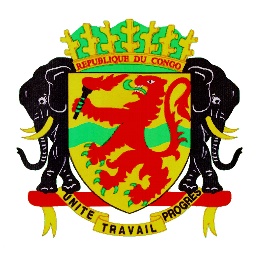 Mission Permanente de  du Congoauprès de l’Office des Nations Unies à Genève, de l’Organisation Mondiale du Commerce et des autres Organisations Internationales en Suisse